Des masques à petit prix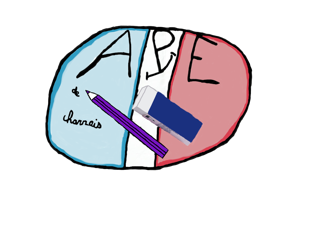 Depuis début janvier, le port du masque est obligatoire pour les enfants scolarisés à partir du CP. Cette décision gouvernementale est parfois lourde de conséquences sur le budget des familles. Afin d’alléger ce poste budgétaire, l’APE de Charrais a décidé de proposer à chaque famille d’acheter des masques, taille enfant et/ou adulte, au prix le plus faible possible. Il ne s’agit donc pas, contrairement à nos autres ventes, de financer les projets de l’école avec les bénéfices, puisqu’aucun bénéfice n’est prévu, mais bien de permettre à chacun de s’équiper et d’équiper son/ses enfant(s) sans se ruiner. Quels masques proposons-nous ? Des masques identiques à ceux fournis par la mairie (dont nous saluons le geste) au retour des vacances de février. 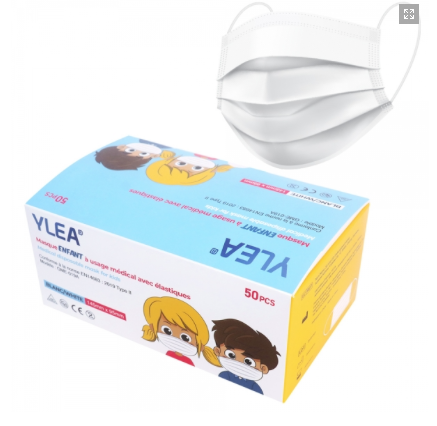 Remise des commande prévue pour le 24 mars. Cette opération sera susceptible d’être renouvellée en septembre si les conditions sanitaires perdurent. 